Gymnasium Ulricianum, von-Jhering-Straße 15, 26603 Aurich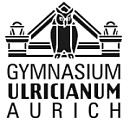 Tel.: 04941/92280   	                                           Fax: 04941/67049www.ulricianum-aurich.de              sek2@ulricianum-aurich.deVerbindliche Wahl der Wahlpflicht- und Wahlfächer für die Einführungsphase im Schuljahr 20__/20__Name:________________________  Vorname:_________________________ Klasse:_____Wahlpflichtbereich:Jede(r) Schüler(in) wählt 	 	zwei Fremdsprachen					drei der Fächer Physik, Chemie, Biologie, Informatik				 	ev. oder kath. Religion oder Philosophie				 	eines der drei Fächer Musik, Kunst, Darstellendes SpielZwei Fremdsprachen aus dem Angebot der Schule (Englisch, Französisch, Latein, Spanisch) müssen gewählt werden. Eine der beiden Fremdsprachen muss eine aus der Sekundarstufe I fortgesetzte Fremdsprache sein. Wer zwei Fremdsprachen wählt, von denen eine in der Einführungsphase neu beginnt, muss diese neu begonnene Fremdsprache bis zum Abitur durchgehend belegen und zwei Halbjahresnoten in die Abiturnote einbringen.Gewählte Fremdsprachen: 	1. _______________________________ ab Klasse _____				2. _______________________________ ab Klasse _____Gewählte Naturwissenschaften: 	1. _______________________________________					2. _______________________________________					3. _______________________________________				ggf.     4. ________________________________________Ev./kath. Religion oder Philosophie: 	  __________________________________Musik, Kunst oder Darstellendes Spiel: 	  ___________________________________Der Pflichtunterricht in der Einführungsphase umfasst insgesamt 30 Wochenstunden. Wahlbereich:Es kann eine dritte Fremdsprache gewählt werden. Zusätzlich können die Fächer Sporttheorie und Wirtschaftslehre (jeweils 2-stündig) für ein Halbjahr belegt werden. Diese Fächer sind nicht verpflichtend.Fächer des Wahlbereichs können nur zum Halbjahr gewechselt/aufgegeben werden.Ein Fach kann nur Abiturprüfungsfach sein, wenn es in der Einführungsphase mindestens ein Halbjahr – bei Sprachen zwei Halbjahre – belegt wurde.Wahlfach 1:	____________________________________Wahlfach 2:  	____________________________________Bilingualer UnterrichtSchülerinnen und Schüler, die in der Sekundarstufe I am bilingualen Unterricht teilgenommen haben, dürfen auch in der Einführungsphase am bilingualen Unterricht in Geschichte teilnehmen.Ich möchte am bilingualen Unterricht teilnehmen.         	  	0	ja									0	nein          _____________________________________        _________________________________       (Datum / Unterschrift eines Erziehungsberechtigten)		(Datum / Unterschrift der Schülerin/des Schülers)Sollte eine Wahl aus schulorganisatorischen Gründen nicht möglich sein, werden die Schüler bzw. Schülerinnen über IServ kontaktiert.